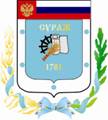 Контрольно-счетная палата Суражского муниципального района243 500, Брянская область, г. Сураж, ул. Ленина, 40, оф. 46 Тел. (48330) 2-11-45, E-mail: c.palata@yandex.ruЗаключениепо результатам экспертно-аналитического мероприятия  «Экспертиза исполнения  бюджета Лопазненского сельского поселения Суражского района Брянской области за 9 месяцев 2023 года».г. Сураж                                                                                 24 ноября 2023 года1.  Основание для проведения экспертизы: Федеральный закон от 07.02.2011г. №6-ФЗ «Об общих принципах организации и деятельности контрольно-счетных органов субъектов Российской Федерации и муниципальных образований», Положение от 26.11.2022г. № 143 «О Контрольно-счетной палате Суражского муниципального района», пункт 1.2.86 плана работы Контрольно-счетной палаты на 2023 год, приказ № 23 от 14.11.2023 года.2.  Цель экспертизы: информация о ходе исполнения бюджета Лопазненского сельского поселения Суражского района Брянской области (далее - Лопазненское сельское поселение) за 9 месяцев  2023 года.3. Предмет экспертизы: отчет об исполнении бюджета Лопазненского сельского поселения Суражского района Брянской области за 9 месяцев 2023 года, утвержденный постановлением Лопазненской сельской администрации от 07.11.2023 г.  №  57.Решением Лопазненского сельского Совета народных депутатов от 26.12.2022г. № 93 «О бюджете Лопазненского сельского поселения Суражского района Брянской области на 2023 год и на плановый период 2024 и 2025 годов» (далее - Решение о бюджете) на 2023 год утверждены основные характеристики бюджета:- общий объем доходов в сумме 36353,9 тыс. руб.;- общий объем расходов в сумме 3653,9 тыс. руб.;- дефицит бюджета утвержден в сумме 0,0 тыс. рублей.В течение 9 месяцев 2023 года в бюджет Лопазненского сельского поселения 2 раза вносились изменения в бюджет (решение от 16.02.2023г. №97), с учетом которых основные показатели бюджета выглядят следующим образом:- общий объем доходов в сумме 4156,3 тыс. руб.;- общий объем расходов в сумме 4917,0 тыс. руб;- дефицит бюджета утвержден в сумме 760,7 тыс. рублей.В нарушение п. 1.3. Соглашения №7 от 29.11.2019 года «О передаче полномочий по осуществлению внешнего муниципального финансового контроля»  внесении изменений в бюджет поселения за отчетный период 2 раза  произведено без  экспертизы КСП Суражского муниципального района.Исполнение за 9 месяцев 2023 года согласно отчету об исполнении бюджета Лопазненского сельского поселения составило:- по доходам  2120,4 тыс. руб.;- по расходам 2860,7 тыс. руб., - дефицит бюджета составил в сумме 740,3 тыс. рублей.Основные параметры бюджета Лопазненского сельского поселения за 9 месяцев 2023 года представлены в таблице: тыс. рублейИсполнение за 9 месяцев 2023 года по доходам составило 51,0%, что на 34,8% (1133,0 тыс. рублей) ниже аналогичного периода прошлого года. Собственные доходы поселения за 9 месяцев 2023 года на 71,4%  (1596,0 тыс. рублей) ниже исполнения прошлого года. Безвозмездные поступления выше исполнения соответствующего периода прошлого года на 45,5% (463,0 тыс. рублей). Исполнение  по расходам составило 58,2%, что на 6,7%  (179,7 тыс. рублей) ниже, чем в аналогичном периоде прошлого года. Исполнение доходной части бюджета за 9 месяцев 2023 годаВ отчетном периоде исполнение доходной части бюджета сложилось в размере 51,0% от уточненного годового плана. Собственные доходы исполнены на 27,3% от уточненных плановых назначений, исполнение налоговых доходов составляет 33,7%, неналоговых доходов – 5,1% от  планового показателя. По безвозмездным поступлениям исполнение сложилось в объеме  81,9%.          Динамика поступления  и структура доходов района за 9 месяцев 2023 года  тыс. рублейВ общем объеме доходов, поступивших за 9 месяцев 2023 года, налоговые и неналоговые доходы составляют  640,1  тыс. рублей, или  30,2%. При формировании собственных доходов бюджета за 9 месяцев 2023 года наибольший удельный вес в структуре занимает Земельный налог – 80,2% (513,6 тыс. рублей). Неналоговые доходы в структуре собственных доходов за 9 месяцев 2023 года составили 4,2%. Финансовая помощь из других бюджетов  получена  в сумме 1480,2  тыс. рублей, или 69,8% от общего объема поступлений.  Наибольший удельный вес в структуре безвозмездных поступлений занимают дотации  бюджетам  субъектов РФ  муниципальных образований – 62,1% (918,5 тыс. рублей). Налог на доходы физических лиц   исполнен в объеме  61,3 тыс. рублей или 51,9% к уточненной бюджетной росписи. В структуре собственных доходов составляет  9,6%. Налога на имущество физических лиц Земельный налог поступил в бюджет в объеме 513,6 тыс. рублей (35,6% к уточненной бюджетной росписи). В структуре собственных доходов земельный налог составляет  80,2%.Единый сельскохозяйственный налог поступил в бюджет в объеме 40,6  тыс. рублей (в 2,0 раза превышает показатель уточненной бюджетной росписи). В структуре собственных доходов единый сельскохозяйственный налог составляет 6,3%.Доходы от сдачи в аренду имущества, находящегося в оперативном управлении органов управления сельских поселений и созданных ими учреждений Доходы от продажи материальных и нематериальных активов Прочие неналоговые доходы поступили в бюджет в объеме 26,9  тыс. рублей (100,0% от уточненной бюджетной росписи). В структуре неналоговых доходов составили 100,0%.Дотации поступали в бюджет в сумме 918,5 тыс. рублей (75,4% к уточненной бюджетной росписи). В структуре безвозмездных поступлений составляют  62,1%.Субсидии  бюджетам  субъектов РФ  муниципальных образований поступали в бюджет в сумме 475,5 тыс. рублей (100,0% к уточненной бюджетной росписи). В структуре безвозмездных поступлений составляют  32,1%.Субвенции  бюджетам  субъектов РФ  муниципальных образований поступили в бюджет в сумме 86,2 тыс. рублей (75,0% к уточненной бюджетной росписи). В структуре безвозмездных поступлений субвенции составляют 5,8%. Исполнение расходной части бюджета за 9 месяцев 2023 года Расходы бюджета за 9 месяцев 2023 года согласно годовой уточненной бюджетной росписи составили 4917,0 тыс. рублей,  исполнены в сумме 2860,7 тыс. рублей, или на 58,2%.  Исполнение бюджета производилось по 5 разделам бюджетной классификации. Наибольшее исполнение сложилось по разделам: 02 «Национальная оборона» 75,0% и 03 «Национальная безопасность и правоохранительная деятельность» - 70,1%, наименьшее по разделу 05 «Жилищно-коммунальное хозяйство» - 40,4%, Отсутствует исполнение по разделу 04 «Национальная экономика».Анализ расходных обязательств по разделам бюджетной классификации и структура расходов  за 9 месяцев 2023 г.тыс. рублейНаибольший удельный вес за 9 месяцев 2023 года в структуре расходов приходится на раздел 01 «Общегосударственные вопросы» составил – 49,4%, наименьший удельный вес занимает раздел 02 «Национальная оборона»  - 3,0%.Раздел 0100 «Общегосударственные вопросы» По данному разделу исполнение составило 1412,9 тыс. рублей, или 69,5% от уточненной бюджетной росписи, удельный вес в общей сумме расходов составил 49,4%.  Исполнение производится по подразделам: Подраздел 01 04 «Функционирование Правительства РФ, высших  исполнительных органов государственной власти субъектов РФ, местных администраций». Средства используются на содержание Главы администрации поселения и аппарата сельской администрации.        Подраздел 01 06 «Обеспечение деятельности финансовых, налоговых и таможенных органов и органов финансового (финансово-бюджетного) надзора».  Средства используются на оплату переданных полномочий по осуществлению внешнего финансового контроля, в соответствии с заключенными Соглашениями. Подраздел 01 13 «Другие общегосударственные вопросы». Средства используются мероприятия по решению вопросов местного значения в соответствии с полномочиями поселений.         Раздел 02 00 «Национальная оборона»По данному разделу исполнение составило 86,2 тыс. рублей или 75,0% от уточненной бюджетной росписи, удельный вес в общей сумме расходов бюджета составляет 3,0%. Средства используются по подразделу 02 03 «Мобилизационная и вневойсковая подготовка» на осуществление отдельных государственных полномочий по первичному воинскому учету. Раздел 03 00 «Национальная безопасность и правоохранительная деятельность»По данному разделу исполнение составило 582,2 тыс. рублей или 70,1% от уточненной бюджетной росписи, удельный вес в общей сумме расходов бюджета составляет 20,4%. Средства используются по подразделу 03 10 «Обеспечение пожарной безопасности» на содержание пожарной команды по обеспечению пожарной безопасности.  Раздел 04 00 «Национальная экономика»По данному разделу за 9 месяцев 2023 года исполнение отсутствует. Средства используются по подразделу 0412 «Другие вопросы в области национальной экономики» на мероприятия по землеустройству и землепользованию.Раздел 05 00 «Жилищно-коммунальное хозяйство»По данному разделу исполнение составило  779,4 тыс. рублей или 40,4% от уточненной бюджетной росписи, удельный вес в общей сумме расходов составил 27,2%. Средства используются по подразделу 05 03 «Благоустройство» на организацию электроснабжения населения, обеспечение оказания ритуальных услуг и содержание мест захоронения, создание социально-благоприятной среды, благоустройство.Анализ источников финансирования дефицита бюджетаСогласно первоначального Решения о бюджете  Лопазненского сельского поселения на 2023 год бюджет утвержден  бездефицитный. В течение отчетного периода с учетом изменений в решение о бюджете утвержден дефицит  размере 760,7 тыс. рублей. Источником финансирования дефицита бюджета утверждены остатки на начало финансового года на едином счете бюджета.Согласно ф. 0503178 на 01.01.2023 года остаток на счете составлял 760,7 тыс. рублей. Ограничения, предъявляемые к предельному размеру дефицита бюджета, установленные частью 3 статьи 92.1 Бюджетного кодекса РФ соблюдены.По данным отчета об исполнении бюджета за 9 месяцев 2023 года бюджет исполнен с дефицитом в объеме 740,3 тыс. рублей.                                                  Исполнение целевых программРешением Лопазненского сельского Совета народных депутатов от 26.12.2022г. № 33 «О бюджете Лопазненского сельского поселения Суражского района Брянской области на 2023 год и на плановый период 2024 и 2025 годов» были запланированы бюджетные ассигнования на реализацию 3 муниципальных целевых программ:- «Реализация полномочий органов местного самоуправления Лопазненского сельского поселения на 2023-2025 годы»;- «Управление муниципальными финансами Лопазненского сельского поселения на 2023-2025 годы»;- «Обеспечение пожарной безопасности Лопазненского сельского поселения на 2023-2025 годы».Общая сумма расходов по целевым программам утверждена (с учетом изменений) в размере 4911,5 тыс. рублей, что составляет 99,9% от общего объема расходов запланированных на 2023 год. (тыс. рублей)Кассовое исполнение по программам составило 2860,2 тыс. рублей, или 58,2% от уточненной бюджетной росписи. Наиболее высокое исполнение по программе  02 «Управление муниципальными финансами Лопазненского сельского поселения на 2023-2025 годы» - 75,0%, наиболее низкое – 55,3% по программе 01 «Реализация полномочий органов местного самоуправления Лопазненского сельского поселения на 2023-2024 годы»Расходы, не отнесенные к муниципальным программам (непрограммные расходы) утверждены в объеме 5,5 тыс. рублей. Исполнены в объеме 0,5 тыс. рублей, или 9,1% от уточненной бюджетной росписи.Анализ квартальной бюджетной отчетности на предмет соответствия нормам законодательстваСостав представленной квартальной бюджетной отчетности содержит полный объем форм бюджетной отчетности, установленный Инструкцией №191н, утвержденной приказом Минфина России от 28.12.2010 года.Результаты анализа указанных форм бюджетной отчётности подтверждают их составление с соблюдением порядка, утверждённого Инструкциями №191н, а так же соответствие контрольных соотношений между показателями форм годовой бюджетной отчётности, проанализирована полнота и правильность заполнения форм бюджетной отчетности. Проверка соответствия отчета поселения бюджетной классификации Российской Федерации В рамках проведенного анализа исполнения бюджета поселения за              9 месяцев 2023 года проанализирована полнота и правильность заполнения приложений к отчету об исполнении бюджета Лопазненского сельского поселения за 9 месяцев 2023 года. Представленный отчет об исполнении бюджета поселения в целом соответствует требованиям приказа Министерства финансов Российской Федерации от 24.05.022г.  № 82н «О порядке формирования и применения кодов бюджетной классификации Российской Федерации, их структуре и принципах назначения». Выводы Проведенное экспертно-аналитическое мероприятие «Экспертиза исполнения бюджета Лопазненского сельского поселения за 9 месяцев 2023 года» позволяет сделать следующие выводы:1.В отчетном периоде плановый бюджет Лопазненского сельского поселения с учетом внесенных изменений составил:- общий объем доходов в сумме 4156,3 тыс. руб.;- общий объем расходов в сумме 4917,0 тыс. руб.;- дефицит бюджета утвержден в сумме 760,7 тыс. рублей.       2.   Результаты исполнения бюджета за 9 месяцев 2023 года составил:- по доходам  2120,4 тыс. руб. – 51,0%;- по расходам  2860,7 тыс. руб. – 58,2%, - дефицит бюджета составил  740,3 тыс. рублей.3. В нарушение п. 1.3. Соглашения №7 от 29.11.2019 года «О передаче полномочий по осуществлению внешнего муниципального финансового контроля»  внесении изменений в бюджет поселения за отчетный период 2 раза  произведено без  экспертизы КСП Суражского муниципального района.Предложения Направить заключение Контрольно-счетной палаты главе Лопазненской  сельской администрации с предложениями: 1.Принять действенные меры по совершенствованию администрирования доходных источников.2.Принять меры по своевременному исполнению мероприятий в рамках программ поселения.  3. Не допускать нарушений Соглашения №7 от 29.11.2019 года «О передаче полномочий по осуществлению внешнего муниципального финансового контроля» при  внесении изменений в бюджет поселения.ПредседательКонтрольно-Счетной палаты                                     Суражского муниципального района                                   Н.В. ЖидковаНаименование показателяКассовое исполнение за 9 месяцев 2022гУточненная бюджетная роспись за  2023г.Кассовое исполнение за 9 месяцев 2023г.% исполнения к уточненной бюджетной росписиОтношение 9 мес.2023г. к 9 мес. 2022г., (+,-)Отношение 9 мес.2023г. к 9 мес. 2022г., %Доходы бюджета всего в т.ч.3253,44156,32120,451,0-1133,065,2Налоговые и неналоговые доходы2236,12347,9640,127,3-1596,028,6Безвозмездные поступления1017,21808,41480,281,9463,0145,5Расходы бюджета2681,04917,02860,758,2179,7106,7Дефицит (+), Профицит (-)572,4-760,7-740,397,3-1312,7-129,3Наименование показателяУточнен-ная бюджетная роспись на 2023 годИспол-нение за 9 месяцев 2023 года% испол-нения к уточненной бюджетной росписиСтруктура% НАЛОГОВЫЕ И НЕНАЛОГОВЫЕ ДОХОДЫ                                       2347,9640,127,330,2 НАЛОГОВЫЕ ДОХОДЫ                                       1821,0613,233,795,8Налог на доходы  физических  лиц 118,061,351,99,6Налог на имущество физических лиц240,0-4,3-1,8-0,7Земельный налог1443,0513,635,680,2Единый сельскохозяйственный налог20,040,6203,06,3Государственная пошлина0,00,00,00,0Задолженность и перерасчеты по отмененным налогам и сборам и иным обязательным платежам0,00,00,00,0НЕНАЛОГОВЫЕ ДОХОДЫ                                       526,926,95,14,2Доходы от сдачи в аренду имущества, находящегося в оперативном управлении0,00,00,00,0Доходы от продажи материальных и нематериальных активов500,00,00,00,0Прочие неналоговые доходы26,926,9100,04,2БЕЗВОЗМЕЗДНЫЕ ПОСТУПЛЕНИЯ1808,41480,281,969,8Дотации бюджетам субъектов РФ  и муниципальных образований1218,0918,575,462,1Субсидии бюджетам субъектов РФ  и муниципальных образований475,5475,5100,032,1Субвенции  бюджетам  субъектов РФ  муниципальных образований115,086,275,05,8Итого:4156,32120,451,0100,0Наименование разделовРазделУточнен-ная бюджетная роспись на 2023 годИспол-нение за 9 месяцев 2023 года% испол-нения к уточненной бюджетной росписиСтруктура%Итого расходов:4917,02860,758,2100,0ОБЩЕГОСУДАРСТВЕННЫЕ ВОПРОСЫ012031,51412,969,549,4НАЦИОНАЛЬНАЯ ОБОРОНА02115,086,275,03,0НАЦИОНАЛЬНАЯ БЕЗОПАСНОСТЬ И ПРАВООХРАНИТЕЛЬНАЯ ДЕЯТЕЛЬНОСТЬ03830,0582,270,120,4НАЦИОНАЛЬНАЯ ЭКОНОМИКА0410,00,00,00,0ЖИЛИЩНО-КОММУНАЛЬНОЕ ХОЗЯЙСТВО051930,6779,440,427,2СОЦИАЛЬНАЯ ПОЛИТИКА100,00,00,00,0Наименование показателяУточнен-ная бюджет-ная роспись за 2023г.Кассовое испол-нение за 9 месяцев2023.% испол-нения к уточненной бюджет-ной росписи01 «Реализация полномочий органов местного самоуправления Лопазненского сельского поселения на 2023-2025 годы»3966,62191,855,302 «Управление муниципальными финансами Лопазненского сельского поселения на 2023-2025 годы»115,086,275,003 «Обеспечение пожарной безопасности Лопазненского сельского поселения на 2023-2025 годы»830,0582,270,1Итого:4911,52860,258,2